Frankenbach, J., Wildschut, T., Juhl, J., & Sedikides, C. (2020). Does neuroticism disrupt the psychological benefits of nostalgia? A meta-analytic test. Advance online publication. European Journal of Personality. https://doi.org/10.1080/10.1002/per.2276Neuroticism Disrupt the Psychological Benefits of Nostalgia? A Meta-Analytic TestJulius Frankenbach1, Tim Wildschut2, Jacob Juhl2, and Constantine Sedikides21Saarland University2University of SouthamptonJulius Frankenbach, Department of Psychology, Saarland University, Germany; Tim Wildschut, Jacob Juhl, and Constantine Sedikides, Centre for Research on Self and Identity, Psychology Department, University of Southampton, UK. Corresponding author: Julius Frankenbach, Campus A2 4, 66123 Saarbrücken. E-mail: julius.frankenbach@gmail.comAbstractNostalgia, a sentimental longing or wistful affection for the past, conveys self-oriented, existential, and social benefits. We examined whether nostalgic engagement is less beneficial for individuals who are high in neuroticism (i.e., those who are emotionally unstable and prone to negative affect). Specifically, we tested whether the benefits of experimentally induced nostalgia are moderated by trait-level neuroticism. To address this, we conducted a high-powered meta-analysis (N = 3,556, k = 19). We found that the benefits of nostalgia were not significantly moderated by neuroticism, as they emerged for both high- and low-neurotics. This conclusion was supported when the self-oriented, existential, and social benefits of nostalgia were analyzed jointly and when they were analyzed separately. Taken together, individuals high and low in neuroticism are equally likely to benefit psychologically from engagement in nostalgic reverie.Keywords: nostalgia, neuroticism, autobiographical memory, meta-analysisDoes Neuroticism Disrupt the Psychological Benefits of Nostalgia? A Meta-Analytic TestIn the 17th-century, Swiss physician Johannes Hofer coined the term nostalgia, a compound of the Greek words “nostos” (meaning homecoming) and “álgos” (meaning pain). He used this term to describe the adverse symptoms displayed by Swiss mercenaries serving abroad (e.g., fainting, high fever, indigestion, stomach pain, insomnia; Sedikides, Wildschut, & Baden, 2004). Although the view that nostalgia is characterized by dysfunction and disorder prevailed for centuries, recent research has led to a reappraisal of the emotion as a useful resource that individuals recruit to counter adversity (Sedikides et al., 2015b). This research has shown that nostalgia is a “self-conscious, bittersweet but predominantly positive and fundamentally social emotion” (Sedikides et al., 2015b, p. 190) that is prevalent in everyday life. Indeed, in a sample of British undergraduates, 79% reported experiencing nostalgia at least once a week (Wildschut, Sedikides, Arndt, & Routledge, 2006). Memories that evoke nostalgia are typically personal, self-relevant and positive, and often include close others, important events, or time periods, but also locations, animals, or objects (Wildschut et al., 2006). Nostalgia is often triggered by external stimuli, such as music (Nash, 2012; Routledge et al., 2011), scents (Reid, Green, Wildschut, & Sedikides, 2015), or tastes (Supski, 2013), and by internal stimuli, such as negative affect (Wildschut et al., 2006), lack of meaning in life (Routledge et al., 2011), or loneliness (Zhou, Sedikides, Wildschut, & Gao, 2008).Experiments have played an important role in nostalgia research. Nostalgia has been experimentally induced, for example, by instructing participants to recall and emotionally relive a nostalgic (vs. ordinary or positive) autobiographical episode (Wildschut et al., 2006), listen to nostalgic (vs. cheerful) music (Routledge et al., 2011), or read nostalgic (vs. control) song lyrics (Cheung et al., 2013). The most frequently used procedure is the Event Reflection Task (ERT; Sedikides et al., 2015b; Wildschut et al., 2006), which relies on vivid autobiographical recall. In the ERT, participants are randomly assigned to recall either a nostalgic or ordinary event from their past and to think about how it makes them feel. They then list four keywords describing the event and typically also write a narrative account of the experience. Evidence from the ERT reveals that nostalgia serves three vital intrapersonal and interpersonal functions (Sedikides et al., 2015b). First, nostalgia fulfils a self-oriented function by augmenting self-esteem (Hepper, Ritchie, Sedikides, & Wildschut, 2012; Wildschut et al., 2006), boosting optimism (Biskas et al., 2019; Cheung et al., 2013), and facilitating psychological growth and authenticity (Baldwin, Biernat, & Landau, 2015; Baldwin & Landau, 2014; Stephan, Sedikides, & Wildschut, 2012). Second, nostalgia serves an existential function, as it sustains perceptions of meaning in life (Routledge et al., 2011; Routledge, Wildschut, Sedikides, Juhl, & Arndt, 2012; Sedikides & Wildschut, 2018; Van Tilburg, Igou, & Sedikides, 2013) and instils self-continuity (i.e., a sense of connection between one’s past and present selves; Sedikides et al., 2016; Sedikides, Wildschut, Gaertner, Routledge, & Arndt, 2008; Sedikides, Wildschut, Routledge, & Arndt, 2015a). Third, nostalgia enhances sociality by promoting social connectedness (i.e., a sense of acceptance and belongingness; Sedikides & Wildschut, 2019a; Turner, Wildschut, & Sedikides, 2012; Wildschut, Sedikides, Routledge, Arndt, & Cordaro, 2010; Zhou, Sedikides, Wildschut, & Gao, 2008) and social action tendencies (i.e., a social approach orientation; Sedikides & Wildschut, 2019b; Stephan et al., 2014; Zhou, Wildschut, Sedikides, Shi, & Feng, 2012). Indeed, a meta-analysis revealed robust main effects of nostalgia on self-oriented (self-esteem, optimism), existential (meaning in life, self-continuity), and sociality (social connectedness) functions, as well as on positive (but not negative) affect (Ismail, Cheston, Christopher, & Meyrick, 2018). Increasingly, however, researchers have been turning their attention to the question of moderation: Are nostalgia inductions more beneficial to some individuals than to others due to systematic variation in personality traits? We aim to inform this emerging literature.Patterns of ModerationTo date, a small but growing number of traits have received empirical scrutiny. Two studies have examined the role of nostalgia proneness (i.e., the dispositional or trait-level tendency to experience nostalgia; Wildschut & Sedikides, in press). In an ERT experiment, Cheung, Sedikides, and Wildschut (2016) assessed nostalgia proneness prior to the nostalgia induction. Recalling a nostalgic (compared to ordinary) life event was more beneficial (i.e., increased self-esteem, social connectedness, and optimism) for participants who were high (compared to low) in nostalgia proneness. Layous, Kurtz, Wildschut, and Sedikides (2019) examined the role of nostalgia proneness (assessed at baseline) in a six-week ERT-based intervention study. Wellbeing was assessed at the end of the six weeks, and at a one month follow-up. The nostalgia intervention increased wellbeing at both time points for participants who were high in nostalgia proneness, but decreased it for those who were low in nostalgia proneness. These findings are consistent with the person-activity fit principle in wellbeing interventions (Lyubomirsky & Layous, 2013). Individuals who experienced nostalgia regularly in their everyday lives (i.e., those who were relatively more nostalgia-prone) benefitted the most from nostalgia inductions.Two further studies examined individual differences that can be classified under the domain-level trait of neuroticism or emotional instability in the Big Five taxonomy of personality (John & Srivastava, 1999). Neuroticism is the enduring tendency to experience distress and negative emotions, such as fear, sadness, anxiety, loneliness, worry, self-consciousness, or dissatisfaction (John, Naumann, & Soto, 2008), and is considered a fundamental domain of human personality (McCrae & Costa, 2003). Verplanken (2012) assessed individual differences in habitual worrying (i.e., the tendency to engage repetitively and persistently in mental problem solving of uncertain or unresolved difficulties or challenges; Verplanken, Friborg, Wang, Trafimow, & Woolf, 2007) prior to an ERT-based nostalgia induction. Worry is a cognitive marker of neuroticism (Segerstrom, Tsao, Alden, & Craske, 2000) and is positively correlated with it (Muris, Roelofs, Rassin, Franken, & Mayer, 2005). Results revealed that nostalgia (compared to control) increased positive mood irrespective of habitual worrying. However, for participants scoring high (vs. low) on habitual worrying, nostalgia (compared to control) also increased feelings of anxiety and depression. In an ERT experiment among Syrian refugees residing in Saudi Arabia, Wildschut, Sedikides, and Alowidy (2019) assessed individual differences in resilience (i.e., the ability, when meeting adversity, to maintain psychological equanimity and cope adaptively with stress; Bonanno, 2004; Wagnild & Young, 1993) prior to the nostalgia induction. Vulnerability to stress is a core facet of neuroticism and, accordingly, resilience is inversely related to neuroticism (Campbell-Sills, Cohan, & Stein, 2006). Compared to high-resilience refugees, those lacking resilience derived fewer psychological benefits, and suffered greater costs, from the nostalgia induction. There is a danger, when examining the moderating role of personality traits, of becoming mired in a piecemeal and atheoretical exploration of “the thousands of particular attributes that make each human being individual and unique” (John & Srivastava, 1999, pp. 102-103). To avoid this trap, we adopted a common, integrative framework that synthesizes diverse systems of personality description—the Big Five taxonomy. To be precise, the specific findings for habitual worrying (Verplanken, 2012) and resilience (Wildschut et al., 2019) point to a particular role of neuroticism. Our key objective, then, was to examine if the beneficial effects of nostalgia inductions are moderated by neuroticism.Neuroticism as a ModeratorThe postulated moderating role of neuroticism is based on two premises. First, despite being predominately positive, nostalgia commonly contains elements of negativity (Batcho, 2007; Collins, Ortony, & Clore, 1988; Hepper et al., 2012; Hertz, 1990) and has a unique bittersweet affective signature (Sedikides & Wildschut, 2016; Van Tilburg, Sedikides, & Wildschut, 2018; Van Tilburg, Bruder, Wildschut, Sedikides, & Göritz, 2019). On the one hand, the content of nostalgic narratives is more positive than negative (Abeyta, Routledge, Roylance, Wildschut, & Sedikides, 2015; Wildschut et al., 2006), and nostalgia inductions typically (Hepper et al., 2012; Stephan et al., 2012; Wildschut et al., 2006, 2010; Zhou et al., 2008, 2012, Study 1), but not always (Turner, Wildschut, Sedikides, & Gheorghiu, 2013; Van Dijke, Wildschut, Leunissen, & Sedikides, 2015; Zhou et al., 2012, Studies 2-4) increase positive affect. On the other hand, nostalgia is not devoid of negative affect. Whereas nostalgia inductions tend to increase positive affect, they typically do not reduce negative affect (Cheung et al., 2013; Routledge, Arndt, Sedikides, & Wildschut, 2008; Routledge et al., 2012; Sedikides et al., 2016, 2015b; Wildschut et al., 2006, 2010; Zhou et al., 2012). Analyses of laypersons’ conceptualization of nostalgia suggest that this negativity comes from missing or longing for aspects of the past. Specifically, laypersons regard “longing/yearning,” “missing,” and “wanting to return to the past” as central features of the construct “nostalgia” (Hepper et al., 2012, 2014). Second, neuroticism is linked to negative affectivity (Gray, 1981; Hamann & Canli, 2004; Rusting & Larsen, 1998) and so may undermine nostalgia’s benefits through several mechanisms. These are grounded in the availability, accessibility, and processing of emotional memories. We start by considering the availability of nostalgic memories. Neuroticism is associated with several negative life outcomes, such as lower subjective wellbeing (Steel, Schmidt, & Shultz, 2008), higher levels of psychopathology (Malouff, Thorsteinsson, & Schutte, 2005), and higher likelihood of criminal arrest (Huo-Liang, 2006). Thus, the pool of memories about which high-neurotics (compared to low-neurotics) could be nostalgic may be smaller and negatively valenced. Indeed, Denkova, Dolcos, and Dolcos (2012) found that high-neurotics reported a larger proportion of negative autobiographical memories. Additionally, irrespective of the availability of certain memories, neuroticism may entail a tendency to draw upon nostalgic memories that have lower potential to convey psychological benefits. That is, there may be systematic differences between those low and high in neuroticism with respect to the accessibility of memories that they select for nostalgic reflection. Consistent with this, high-neurotics (compared to low-neurotics) are more likely to retrieve affectively negative content in cued or free recall tasks (Rusting & Larsen, 1998). Further, research on life stories (i.e., top-level narratives that people construct from personal experiences to derive and maintain a sense of self) indicates that high-neurotics are more likely to include affectively negative content in their life stories (McAdams, Reynolds, Lewis, Patten, & Bowman, 2001; Raggatt, 2006; Thomsen, Olesen, Schnieber, & Tønnesvang, 2014) and to revive especially bitter memories (Cappeliez & O’Rourke, 2002). Finally, in regards to the third and perhaps most important mechanism, individuals with elevated levels of neuroticism may process nostalgic memories differently. The same emotional memory may convey psychological benefits for someone low in neuroticism, but may be costly for someone high in neuroticism. High-neurotics (compared to low-neurotics) may benefit less from nostalgic engagement, because their dispositional style of emotional processing could exacerbate the negatives inherent to the nostalgic experience that are otherwise reappraised or outweighed by the positives. That is, they may be particularly sensitive to the negative aspects of the nostalgia experience. Research on the functioning of neuroticism in the broader context of autobiographical memory indicates that high-neurotics (compared to low-neurotics) experience autobiographical memories as more emotionally and physiologically intense, rehearse them more, and see them as more central to their identity (Rubin, Boals, & Hoyle, 2014; Rubin, Dennis, & Beckham, 2011; Sutin, 2008). Boelen (2009) found that high-neurotics (compared to low-neurotics) who lost a loved one are more likely to perceive the event as central to their identity and suffer more severe psychological harm. Similarly, Ogle, Siegler, Beckham, and Rubin (2017) reported that highly neurotic individuals suffer more serious consequences from traumatic events, because they respond more emotionally to traumatic memories, rehearse them more, and perceive them as more central to their identity. OverviewWe conducted a comprehensive meta-analysis to test whether neuroticism attenuates the psychological benefits of nostalgia. We considered a wide range of dependent variables encompassed by the tripartite (self, existential, social) taxonomy of nostalgia’s benefits. That is, we examined whether the effects of nostalgia on these three domains are smaller for high-neurotics than low-neurotics. Additionally, we explored whether the effects of nostalgia on positive affect and negative affect differ as a function of neuroticism. MethodWe used the R environment for statistical computing (R Core Development Team, 2017) to process and analyze all data. We fit Robust Variance Estimation models using the robumeta package (Fisher, Tipton, & Hou, 2016). Effect-size data and analysis scripts are publicly available at osf.io/sfx6h.Inclusion Criteria and Data CollectionStudies were eligible for inclusion in the meta-analysis, if they: (1) experimentally manipulated nostalgia, (2) contained at least one control condition, (3) measured trait neuroticism, (4) measured at least one outcome that could be classified as a self-oriented, existential, or social autobiographical-memory function, and (5) randomly assigned participants to conditions. We only included studies for which we had access to the primary or “raw” data. To identify relevant studies, we contacted active researchers in the area of nostalgia. We further sent queries for data through mailing lists of the Society of Experimental Social Psychology and the Society for Personality and Social Psychology. Additionally, we conducted an electronic literature search of the Web of Science Core Collection (in October, 2019), searching all fields for the terms “nostalg* AND (neurotic* OR personality OR big five).” For all relevant articles, we requested full data sets as well as any available materials and documentation. When information was missing or unclear, we consulted the primary authors to resolve ambiguities.Data PreparationWe applied a standardized data-processing protocol to all studies to make effect sizes comparable. We coded the nostalgia manipulation as 0 for the control condition and 1 for the nostalgia condition. For studies that included multiple controls, we included the most neutral one. For example, if an experiment used both ordinary-memory and positive-memory control conditions, we calculated an effect size for the comparison between nostalgia and ordinary memory. We standardized neuroticism scores and all outcome variables by calculating z scores (M = 0, SD = 1). In supplementary analyses, we additionally converted neuroticism scores to a 5-point scale to enable comparisons of the mean level and dispersion of neuroticism across studies. We reverse-scored all dependent variables that reflected negative outcomes (except negative affect), so that higher scores indicated more beneficial outcomes. For example, we reverse-scored the No Meaning in Life Scale (Kunzendorf, Moran, & Gray, 1995) for higher scores to reflect greater sense of meaning in life. Finally, we estimated scale reliability by computing Cronbach’s alphas for neuroticism and all outcomes.Effect Size ComputationWe computed three effect sizes for each outcome per study: (1) nostalgia main effect, (2) neuroticism main effect, and (3) Nostalgia × Neuroticism interaction. We used Cohen’s d for all effect sizes. For the main effects of the nostalgia manipulation, we computed Cohen’s d effect sizes as the mean difference between the nostalgia and control condition divided by the pooled standard deviation. Higher values indicate higher means in the nostalgia condition. For neuroticism main effects, we calculated Pearson correlations (r) between neuroticism and the respective outcome variable. We then transformed all correlations to Cohen’s d (Borenstein, Hedges, Higgins, & Rothstein, 2009). For interactions, we fitted a multiple regression model for each outcome per study, predicting the respective outcome (z-standardized, Mean = 0, SD = 1) from neuroticism (z-standardized), nostalgia (0 = control, 1 = nostalgia), and the Nostalgia × Neuroticism interaction. We then retrieved the regression coefficients and standard errors of the interaction term from each analysis. The regression coefficient indicates the predicted change in the nostalgia main effect when levels of neuroticism in the sample increase by one standard deviation. The metric of the nostalgia main effect is standard deviations, so the regression coefficient is also in the metric of Cohen’s d.We considered a range of outcomes. Analyzing these diverse outcomes involves a trade-off between construct validity and statistical power. Power is maximized when all outcomes are synthesized into a single summary effect. However, this may entail combining psychologically distinct constructs. On the other extreme, construct validity is maximized when outcomes reflecting the exact same construct (e.g., self-esteem) are aggregated separately. However, this may yield small subgroups of outcomes, and statistical power to detect effects within these subgroups may be low. Taking this trade-off into account, we adopted a sequential procedure.We started by synthesizing all outcomes to arrive at a single summary effect (prioritizing statistical power over construct validity). Next, we grouped outcomes in terms of the three previously established superordinate autobiographical-memory functions of nostalgia: self-oriented, existential, and social (Sedikides et al., 2015b). Subsequently, we calculated summary effects for these three superordinate categories (striking a balance between construct validity and power). Finally, we divided outcomes within the three superordinate categories into subcategories according to the psychological construct they reflected (yielding seven sub-categories: self-esteem, optimism, inspiration, meaning in life, self-continuity, social connectedness, and social action tendencies—see below for details), and then derived summary effects for these specific sub-categories (prioritizing construct validity over statistical power). We analyzed positive and negative affect separately in subgroup analysis.Study CodingWe coded for a range of study and outcome characteristics. We included some for descriptive purposes, and others for examination as moderators of the Nostalgia × Neuroticism effect size in meta-regression analyses. We reasoned that these moderators may account for variation in the magnitude of the Nostalgia × Neuroticism effects across studies and outcomes. Type of nostalgia-induction. The magnitude of the Nostalgia × Neuroticism interaction effect may depend on the type of nostalgia induction. For instance, manipulations may differ in the degree of negativity they induce, and thus the degree to which their effects are moderated by neuroticism could differ. We coded whether nostalgia was induced by the ERT or music.Type of control condition. Several control conditions have been used in the nostalgia literature. For the ERT, procedures that involve the recollection of ordinary events are advantageous, because they provide a neutral reference point. Thus, the comparison of a neutral control condition and a nostalgia condition allows all psychologically active components of nostalgia to contribute to the effect. More stringent control conditions have also been implemented to isolate incremental effects of nostalgia manipulations. For example, in some studies participants in the control condition listened to happy music, which allowed researchers to examine the effects of nostalgia above and beyond positive mood. We coded whether the control condition was intended to be neutral or non-neutral.Type and reliability of neuroticism scale. Neuroticism scales differ in several ways. First, measurement reliability may vary depending on number and type of items included in the scale. We expected for more reliable neuroticism scales to yield stronger interaction effects. Second, scales may assess different components of neuroticism, and some components may interact with nostalgia more strongly than others. We therefore coded for type of neuroticism scale and its reliability (indexed by Cronbach’s alpha). We set the reliability of single-item scales to the minimum of all reliability estimates in the meta-analysis, as a conservative lower-bound estimate. Additionally, and in an effort to mark the relative length of neuroticism scales, we coded studies that used the Big Five Inventory (BFI—8 items; John et al., 2008) as “long,” and we coded studies that used either the Ten-Item Personality Inventory (TIPI—2 items; Gosling, Rentfrow, & Swann, 2003) or the Ten-Item Personality Inventory-Revised (TIPI-r—1 item; Denissen, Geenen, Selfhout, & van Aken, 2008) as “short.”Publication status. We coded all studies that were published in peer-reviewed journals as “published.” We coded the remaining studies as “unpublished.” Two (out of 19) studies were published and both were reported by Cheung et al. (2013).Mean sample age. We calculated participants’ average age, separately for each study. Doing so enabled us to examine whether focal effects varied as a function of the mean age within a sample.Autobiographical-memory functions and type of affect. We only included studies reporting at least one outcome that was classifiable as self-oriented, existential, or social. Some of these studies also measured positive affect or negative affect as outcome variables. We coded all studies in terms of these five outcome categories. We tested whether the moderating role of neuroticism differed among the outcome categories.Outcome subcategory. Within the three major outcome categories (self-oriented, existential, social), effect sizes could be further classified into subcategories. For the self-oriented category, subcategories comprised self-esteem (e.g., state version of the Rosenberg Self-Esteem Scale; Rosenberg, 1965; e.g., “I feel that I’m a person of worth, at least on an equal basis with others”), optimism (e.g., Life Orientation Test-Revised; Scheier, Carver, & Bridges, 1994; e.g., “In uncertain times, I usually expect the best”), and inspiration (e.g., Inspiration Scale; Thrash & Elliot, 2003; e.g., “I feel inspired”). For the existential category, subcategories comprised meaning in life (e.g., Meaning in Life Questionnaire; Steger, Frazier, Oishi, & Kaler, 2006; e.g., “I understand my life’s meaning”) and self-continuity (e.g., Self-Continuity Index; Sedikides et al., 2015a; e.g., “There is continuity in my life”). For the social category, subcategories comprised social connectedness (e.g., “Right now, I feel connected to loved ones”; Wildschut et al., 2006) and social action tendencies (e.g., “Thinking about this nostalgic event makes me want to join a student group made up of a wide range of people I don’t know;” Stephan et al., 2014). As we mentioned above, positive affect and negative affect were separate categories and were typically measured with the Positive and Negative Affect Schedule (PANAS; Watson, Clark, & Tellegen, 1988).Outcome measurement reliability. Interaction effects are dependent on the correlation of the predictors with the outcome, which is in turn dependent on the reliability of the outcome measurement. We computed Cronbach’s alpha as estimates of reliability for all outcomes. For single-item measures, we entered the lowest reliability observed across all studies included in the meta-analysis. We expected that more reliable outcomes would register larger Nostalgia × Neuroticism interaction effects.Meta-Analytic ProcedureMeta-analytic modelling. The analyses included various neuroticism scales, experimental procedures, and outcome variables. It is therefore unrealistic to treat the effect sizes as being drawn from the same population. Accordingly, we conducted all analyses using random-effects models. One central assumption of conventional random-effects meta-analytic models is statistical independence of effect sizes. This assumption is violated when multiple effect size from the same study are included. There are several approaches to addressing this issue. First, researchers often maintain independence by including only one effect size per study. However, this entails a considerable loss of information and comes with a risk of bias in the selection process. Second, researchers may aggregate all effect sizes stemming from the same study into a composite. One variant of this approach involves adjusting effect-size variances of the composite based on the correlation structure of the aggregated effect sizes (Borenstein et al., 2009). Specifically, variances are more strongly reduced if outcomes are less correlated, reflecting the idea that less correlated outcomes provide more unique information, and consequently more precise estimates. Although this procedure reduces the risk of bias, it also entails a loss of information because different constructs are combined into a composite that may be difficult to interpret. Third, Hedges, Tipton, and Johnson (2010) recently proposed a Robust Variance Estimation (RVE) approach for meta-analysis. This approach permits fitting random-effects or mixed-effects meta-analytical models to sets of dependent effect sizes without a need for selection or aggregation. RVE estimates the covariance structure of effect sizes and adjusts standard errors accordingly. This approach, however, has two drawbacks. To begin, although it is possible to derive point estimates for true effect size heterogeneity in RVE (I2), significance tests for this estimate are currently unavailable. Moreover, procedures for power analysis in RVE have not yet been developed. Considering the (dis)advantages of the three approaches outlined above, we implemented RVE for all analyses. To evaluate the magnitude of true effect size heterogeneity, we resorted to rules-of-thumb (Higgins & Green, 2011). We estimated statistical power by applying power analysis for conventional meta-analysis as an upper bound estimate.Robust variance estimation. Before conducting RVE, we considered three issues (Tanner-Smith & Tipton, 2014). First, we needed to determine if the number of studies sufficed to obtain accurate model estimates. Standard RVE performs satisfactorily with a minimum of 10 studies when estimating summary effects, and with a minimum of 40 studies when estimating slopes in meta-regression (Hedges et al., 2010; Tipton, 2013). However, when the number of studies falls below these limits, significance tests are plagued by inflated Type I error rates. Recently, small sample corrections have been developed for single and multiple parameter tests in RVE that account for inflated error rates (Tipton, 2015; Tipton & Pustejovsky, 2015). We implemented these corrections for all RVE models. Specifically, we computed regression coefficients using adjusted covariance matrices. We tested single regression coefficients using t-tests with Satterthwaite-adjusted degrees-of-freedom (Tipton, 2015), and multiple regression coefficients with the Approximate Hotelling-Zhang test (AHZ, Tipton & Pustejovsky, 2015). Second, we needed to decide how to weigh the effect sizes in the summary effect. Following relevant recommendations (Tanner-Smith & Tipton, 2014), we set the weights to account for dependence due to correlated, rather than hierarchical, effects, because this type of dependence was likely to be more prevalent in the data set. Third, we needed to estimate the average correlation between effects sizes. We estimated this value by averaging all outcome correlations per study and then averaging these means across studies. This procedure returned a mean outcome correlation of r = 0.45. We conducted sensitivity analysis for all models by varying this estimate from .10 to .90. In no case did r considerably influence any conclusions drawn from the models. 	Moderation analyses. To examine whether the magnitude of the Nostalgia × Neuroticism interaction is moderated by study characteristics (e.g., type of nostalgia induction, mean sample age), we entered these characteristics as predictors in meta-regression. Meta-regression is analogous to linear regression in primary studies, with the exception that effect sizes (rather than participant-level outcomes) are regressed on predictors. The moderation analyses focused on accounting for variation in the Nostalgia × Neuroticism interaction effect—the main focus of this meta-analysis. We report moderation analyses for the nostalgia and neuroticism main effects in Supplementary Materials, available online. Because all music-induction studies used a non-neutral control condition, and all but one ERT-induction studies used a neutral control condition, the type of nostalgia induction and type of control condition are confounded. Therefore, results for type of nostalgia induction and type of control condition are similar or, in most cases, identical.ResultsWe identified k = 19 eligible studies and obtained raw data for all of them, totalling m = 155 effect sizes and N = 3,556 participants (see Supplementary Materials, Figure S1). One hundred and sixteen effect sizes related to the three autobiographical-memory functions and 39 related to positive and negative affect. Sample sizes ranged from 48 to 647 (Md = 121), and studies contributed between three and 17 outcomes (Md = 9). Seventeen studies were unpublished as of June 2019 (89%). The most prevalent nostalgia induction was the ERT (kERT = 16, kmusic = 3). Control conditions were mostly neutral (kneutral = 15, knon-neutral = 4). Neuroticism was typically measured by the BFI (k = 12), followed by the TIPI (k = 4) and the TIPI-r (k = 3). Among the three superordinate autobiographical-memory functions, outcomes measuring the self-oriented function were overrepresented (self-oriented: 43%; existential: 30%; social: 27%). All but two studies measured positive affect and negative affect. The total sample comprised 62% women, and the median age was 22 years (M = 29.94, SD = 15.45, min = 14, max = 85). Figure S2 in Supplementary Materials displays a histogram of the age distribution. We summarize key information about the included studies in Table 1.Nostalgia FunctionsNostalgia main effect. The overall nostalgia effect across self-oriented, existential, and social functions was significant, d = 0.284, SE = 0.044, p < .001, CI95[0.190, 0.377]. Nostalgia manipulations induced an average increase of 0.284 standard deviations across the three superordinate autobiographical-memory functions.There was a substantial amount of effect-size heterogeneity, I2 = 72.85, 2 = 0.063. I2 is interpreted as the percentage of true effect size variance in the total variance. 2 reflects the true variance of effect sizes in the metric of the effect size (i.e., one standard deviation). To test if the magnitude of the nostalgia effect differed between the three superordinate functions, we dummy coded the functions (self-oriented, existential, social) and entered them as predictors in the model. Results of this analysis revealed that the nostalgia effect differed significantly among the three domain-level functions, AHZ(14.57) = 9.02, p = .003, remaining I2 = 67.23 (Figure 1a). Although the nostalgia effect was larger for the existential and social functions than the self-oriented function, it was statistically significant for all three of them (self-oriented, d = 0.15, p = .006; existential, d = 0.38, p < .001; social, d = 0.35, p < .001). We summarize results of the subgroup analysis for autobiographical-memory functions in Table 2.Next, we partitioned the superordinate functions into subcategories (e.g., self-oriented partitioned into self-esteem, inspiration, and optimism) and again applied subgroup analysis. The nostalgia main effect differed significantly across the subcategories, AHZ(7.89) = 10.03, p = .002, remaining I2 = 65.15. We present the nostalgia main effects within subcategories in Table 3. The nostalgia effect was significant for each outcome subcategory, except self-esteem (marginal) and social action tendencies. The latter subcategory was very small (m = 6).Neuroticism main effect. The overall neuroticism effect across self-oriented, existential, and social functions was significant, d = -0.405, SE = 0.060, p < .001, CI95[-0.530,-0.279]. High (vs. low) neuroticism decreased scores across the three superordinate autobiographical-memory functions. Results revealed considerable effect-size heterogeneity, I2 = 84.30, 2 = 0.135. To explore if the magnitude of the neuroticism effect varied between the self-oriented, existential, and social domains, we entered these superordinate functions in the model as dummy coded predictor variables. The neuroticism effect differed significantly among the domain-level functions, AHZ(15.15) = 5.43, p = .017, remaining I2 = 81.72 (Figure 1b). Neuroticism was most negatively related to the self-oriented function, yet all neuroticism effects were significant (self-oriented: d = -0.62, p < .001; existential: d = -0.25, p < .001; social: d = -0.29, p = .004; see Table 2).Partitioning the functions further into subcategories again revealed significant differences among the subcategories, AHZ(8.12) = 5.96, p = .012, remaining I2 = 78.59. We present the neuroticism main effects within subcategories in Table 4. The neuroticism effect was significant (and negative) for each outcome subcategory, except inspiration (marginal) and social action tendencies. The null effects of nostalgia and neuroticism on social action tendencies stand in contrast to the robust and consistent effects on other outcomes, pointing to idiosyncrasies in this particular outcome subcategory.Nostalgia × Neuroticism interaction. We now turn to our primary objective: the meta-analysis of Nostalgia × Neuroticism interaction coefficients. We found no evidence for a Nostalgia × Neuroticism interaction effect across the self-oriented, existential, and social autobiographical-memory functions, d = 0.030, SE = 0.033, p = .382, CI95[0.101, -0.042]. Hence, there is no general support for the idea that individuals who are high (vs. low) in neuroticism derive less psychological benefit from nostalgia inductions.Effect size heterogeneity was small-to-moderate, I2 = 25.69, 2 = 0.008. To test if the Nostalgia × Neuroticism effect size differed among the self-oriented, existential, and social functions, we again entered these superordinate functions as dummy coded predictor variables. The size of the Nostalgia × Neuroticism interaction did not differ significantly among functions, AHZ(11.06) = 0.69, p = .522, remaining I2 = 26.80. Furthermore, the Nostalgia × Neuroticism interaction was not significant within any of the three superordinate functions (ps > .224; Table 2, Figure 1c).Partitioning the superordinate functions into subcategories revealed no significant differences among the subcategories, AHZ(6.53) = 0.34, p = .895, remaining I2 = 28.60. We present the Nostalgia × Neuroticism interaction effects within subcategories in Table 5. The interaction effect was not significant for any of the subcategories (ps > .195). In light of the strong and consistent main effects of nostalgia and neuroticism, these unequivocal null results for the Nostalgia × Neuroticism interaction cannot be attributed simply to methodological issues (e.g., failed experimental manipulations, unreliable or invalid measurement).Positive and Negative AffectThe nostalgia manipulations significantly increased both positive affect (d = 0.220, p = .002) and negative affect (d = 0.220, p = .003). Neuroticism was negatively associated with positive affect (d = -0.380, p < .001). Conversely, neuroticism was positively associated with negative affect (d = 0.670, p < .001). Finally, the Nostalgia × Neuroticism interaction effect was not significant for either positive affect (d = 0.050, p = .414) or negative affect (d = 0.030, p = .502). In summary, nostalgia manipulations increased both positive affect and negative affect, whereas high (vs. low) neuroticism predicted decreased positive affect and increased negative affect. We again obtained null results for the Nostalgia × Neuroticism interaction.Moderation by Study CharacteristicsNext, we conducted moderation analyses to examine if the Nostalgia × Neuroticism interaction varied as a function of study characteristics. (We report moderation analyses for the nostalgia and neuroticism main effects in Supplementary Materials, Tables S1-S2.) We tested the association between the Nostalgia × Neuroticism effect size and the following study characteristics: (1) type of nostalgia induction, (2) type of control condition, (3) type of neuroticism scale (BFI, TIPI, TIPI-r), and (4) mean sample age. There were too few published studies (k = 2) to examine publication status as a moderator. We found no evidence that the magnitude of the Nostalgia × Neuroticism interaction depended on type of nostalgia induction, type of control condition, type of neuroticism scale, or mean sample age for any of the outcome subcategories (Table 6).Sensitivity AnalysesA common concern in meta-analysis is the presence of publication bias. Meta-analyses may overestimate effects, because studies reporting small, non-significant effect sizes are less likely to be submitted to, and published by, scientific journals (Ioannidis, 2008). We think it is unlikely that publication bias affected our findings, because only two of the included studies (out of 19) were published as of June 2019. For completeness, we applied a test for detecting small-study effects in the dataset (Sterne & Egger, 2005). For this test, effect sizes are regressed on standard errors of effect sizes in meta-regression. A significant, positive slope indicates that effects are larger for smaller studies, which is often, but not always, due to publication bias. The test was non-significant for nostalgia main effects (b = -0.05, p = .945), neuroticism main effects (b = -1.44, p = .173), and Nostalgia × Neuroticism interaction effects (b = 0.60, p = .337). These results should, however, be treated with caution. Although the underlying logic is applicable, tests for small-study effects have not yet been validated within the RVE framework. Finally, we concluded the analysis with a visual inspection of the scatter plots for the autobiographical-memory functions (Figure 1). There were no signs of anomalies in the data. As would be expected, effects were more variable, but not consistently larger, for smaller studies. Another potential source of bias is low quality in the primary studies. Not all studies included in our analysis have undergone peer review, so potential errors in experimental design and psychometric measurement may have gone unnoticed. We address four potential quality issues in the primary studies. (1) It is possible that the experiments were inadequately designed and conducted. However, we observed reliable main effects of the nostalgia inductions, which corresponded to those reported in the peer-reviewed literature (Sedikides et al., 2015b). (2) It is possible that psychometric measurement of the outcomes was inadequate. Yet, across all studies, outcome measurements were highly reliable (Malpha = 0.87, Mdalpha = 0.89, SDalpha = 0.14) and sensitive to nostalgia inductions. (3) Neuroticism measurements may have been inadequate. Still, neuroticism measures had adequate reliability (BFI: Malpha = 0.80, Mdalpha = 0.79, SDalpha = 0.05; TIPI: Malpha = 0.68, Mdalpha = 0.66, SDalpha = 0.04) and were robustly associated with the outcome variables. (4) Primary studies could have inadvertently recruited samples that were uncommonly high or low in neuroticism (i.e., producing ceiling or floor effects, respectively). Overall, however, neuroticism scores (on a scale from 1 to 5) fell close to the scale midpoint (M = 2.81, Md = 2.81, SD = 0.14), and there were no signs of range restriction. The overall standard deviation within studies (MSD = 0.79, MdSD = 0.77) was comparable to standard deviations reported in the literature (e.g., SD = 0.82 in a large study by Srivastava, John, Gosling, & Potter, 2003). It is thus unlikely that neuroticism levels in the included samples were too extreme to detect moderation effects. In summary, we found no reason to suspect that Nostalgia × Neuroticism interaction effects were systematically masked or attenuated due to poor data or study quality.Finally, the analysis may have insufficient statistical power. Accepting the null-hypothesis is only warranted when power to detect theoretically or practically relevant effect sizes is sufficient. Meta-analyses typically have higher power than primary studies (Borenstein et al., 2009) and should have a high probability of detecting even small effects. Methods to estimate power for RVE meta-analysis are unavailable at this time, but we can make an approximation under certain assumptions. Power in conventional meta-analysis model is based on a test statistic Z for the summary effect, computed as the summary effect divided by the standard error of the summary effect (Borenstein et al., 2009, p. 268). If we assume that Z follows a standard normal distribution when standard errors from RVE models are entered, we can compute a priori power for small (d = 0.2), medium (d = 0.5) and large (d = 0.8) effects. For example, the standard error for the interaction summary effect for the existential function is 0.03 (Table 2). For a small effect (d = 0.2), the corresponding Z value is Z = 6.83, and power is 1-β > .99. We summarize results for power analyses at the level of autobiographical-memory functions in Table 7. Power was consistently high. Crucially, power was very high even for small interaction effects. In addition to power analysis, we conducted an equivalence test for meta-analysis to probe whether the interaction effect is practically equivalent to zero (Rogers, Howard, & Vessey, 1993), where “practically equivalent with zero” was defined as effects that fall in the range between d = -0.2 and d = 0.2 (small effects). The hypothesis of non-equivalence is rejected, if the 90% confidence interval around the summary effect includes either the lower (d = -0.2) or upper (d = 0.2) boundary of this range. For the summary effect of the interaction across all functions (d = 0.030), the confidence interval CI90[0.084, -0.024] does not include either boundary. We therefore conclude that the effect is practically equivalent to zero. These results and the findings from the power analysis are consistent with the conclusion that neuroticism does not moderate the beneficial effects of nostalgia inductions.DiscussionThe interaction of psychological constructs is often of crucial import for theory building and development. Yet, comprehensive meta-analyses of study-level interactions are rare due to inherent difficulties in comparing interactions across different studies. We investigated whether the psychological effects of nostalgic reverie (compared to control) varied as a function of trait-level neuroticism. To be precise, we tested if those high (vs. low) in neuroticism derived less benefit from nostalgia. In a high-powered meta-analytic test (N = 3,556, mfunctions = 116, maffect = 39), we found that neuroticism did not moderate the effect of nostalgia inductions on autobiographical-memory functions (self-oriented, existential, or social), or positive and negative affect. High statistical power, careful examination of potential bias, and high data quality lend confidence to this conclusion.Beyond testing the possibility that the benefits of nostalgia are moderated by neuroticism, the present work provides a synthesis of the main effects of nostalgia. This synthesis is incomplete, because it is limited to studies that included a measure of neuroticism. Hence, findings pertaining to the nostalgia main effect are suggestive rather than conclusive. Nonetheless, results supported previously established functions of nostalgia (Ismail et al., 2018; Sedikides et al., 2015b). The observed beneficial effects of nostalgia on the self-oriented function (inspiration, optimism), existential function (meaning in life, self-continuity), and social function (social connectedness) were small-to-medium in magnitude and statistically significant. The nostalgia effect on social action tendencies was small-to-medium, but not significant. However, this estimate was imprecise due to the small number of pertinent effect sizes.We note two other findings. First, the effect of nostalgia on self-esteem was small and marginal (d = 0.08, p = .052). This is surprising in light of prior evidence for nostalgia’s beneficial effect on self-esteem (Cheung et al., 2013; Hepper et al., 2012; Stephan et al., 2014; Wildschut et al., 2006, 2010), but suggests that this effect is less robust than previously thought or is highly qualified. Consistent with the latter possibility, an ERT experiment by Cheung, Sedikides, and Wildschut (2016) showed that nostalgia increased self-esteem only among individuals who were high in dispositional nostalgia proneness, but not among those low in nostalgia proneness. Second, the meta-analytic effect of nostalgia on negative affect was significant (d = 0.220, p = .002). This was partly due to three large studies in which participants listened to either a nostalgic or happy song (see Supplementary Materials, Table S1); the nostalgic song gave rise to more negative affect than the happy song (dmusic = 0.51, pmusic < .001). In ERT studies with a neutral control condition, the nostalgia-induced increase in negative affect was smaller, but also significant (dERT = 0.11, pERT = .005). To achieve 80% power for detecting an effect of this magnitude (two-tailed, α = .05), 2,597 participants are required. It is therefore unsurprising that such a small effect would remain undetected in primary studies.Finally, we conducted a meta-analysis of the neuroticism main effects (i.e., the bivariate correlations of trait-level neuroticism scores with the state-level outcomes that were assessed following the nostalgia manipulation). High-neurotics (compared to low-neurotics) reported significantly lower self-esteem, inspiration, optimism, self-continuity, meaning in life, and social connectedness. Correlations were strongest with constructs pertaining to the self-oriented function, and weaker for the existential and social functions. Further, neuroticism was associated with less positive affect, and more negative affect. These findings should be interpreted with caution, however, because they are based exclusively on studies that experimentally manipulated nostalgia and pertain to state-level (i.e., transient or momentary) outcomes only.Limitations and Future DirectionsIn recent years, the question of moderation has attracted increasing attention: Are nostalgia inductions more beneficial to some individuals than to others due to systematic variation in personality traits? Our decision to focus on the Big Five trait of neuroticism was predicated on prior evidence for the moderating roles of habitual worrying (Verplanken, 2012) and resilience (Wildschut et al., 2019). Worry is a cognitive marker of neuroticism and is positively correlated with it (Muris, Roelofs, Rassin, Franken, & Mayer, 2005; Segerstrom, Tsao, Alden, & Craske, 2000). Resilience entails reduced vulnerability to stress and, given that vulnerability to stress is a core facet of neuroticism, resilience is inversely related to neuroticism (Campbell-Sills et al., 2006). Yet, whereas previous research directly implicated neuroticism, past and present findings were not aligned. This discrepancy has a number of important implications for future research. First, the large bandwidth of the Big Five traits comes at the cost of fidelity; information is lost as one moves up to hierarchy from specific traits (e.g., habitual worrying, resilience) to domain-level traits (John & Srivastava, 1999). Perhaps, then, the moderation question should be explored at lower, more specific levels in the hierarchy of personality descriptors. For example, rather than merely reflecting the absence of neuroticism, resilience captures flexible and successful adaptation to stress and trauma (Bonanno, 2004; Rutter, 1987). Stressful and traumatic events thus represent trait-expressive situations (Fleeson, 2007) that catalyse the manifestation of trait-level resilience in an individual’s thoughts, feelings, and actions. Highlighting the differences between neuroticism and resilience in this regard, Campbell-Sills et al. (2006) demonstrated that high (compared to low) resilience attenuated the link between childhood emotional neglect and current psychiatric symptoms, whereas low (compared to high) neuroticism did not. Resilient individuals’ ability to withstand adversity may derive in part from their capacity to harness positive autobiographical memories to self-generate positive emotions in the context of sadness- and anxiety-inducing experiences (Philippe, Lecours, & Beaulieu-Pelletier, G., 2009). The capacity, under challenging circumstances, to draw strength from one’s memories may explain why a nostalgia induction was more beneficial (and less costly) to forcibly-displaced Syrian refugees who were high (compared to low) in resilience (Wildschut et al., 2019). The implication is that, to achieve maximum precision, future research on the moderation question should not only focus on specific (rather than domain-level) traits but, simultaneously, on the specific trait-expressive situations in which they are manifested most clearly.Alternatively, rather than being too general, perhaps our focus was not general enough. Research on the interrelations among the Big Five traits indicates that they are subordinate to two higher-order meta traits: the Big Two (DeYoung, 2006; Digman, 1997). The first, labelled stability, captures the Big Five traits of neuroticism (reversed), agreeableness, and conscientiousness. The second, labelled plasticity, includes extraversion and openness. They refer, respectively, to the ability “to maintain stability and avoid disruption in emotional, social, and motivational domains,” and “to explore and engage flexibly with novelty, in both behavior and cognition” (DeYoung, 2006, p. 1138). Although our unequivocal finding that neuroticism did not moderate the beneficial effects of nostalgia inductions casts doubt on a potential role for the higher-order stability factor, it does not rule out this possibility. Still, the plasticity factor may offer a more promising target for future research, for the following reasons. First, habitual worrying is indicative of a repetitive and automatic cognitive process (Verplanken et al., 2007), pointing to an inverse relation with plasticity. Resilience, in contrast, reflects flexibility in enhancing and suppressing emotional expression (Bonanno, Papa, Lalande, Westphal, & Coifman, 2004), and is positively correlated with extraversion and openness—the constituent domain-level traits of plasticity (Campbell-Sills et al., 2006). Thus, prior evidence pertaining to the moderation of nostalgia effects by habitual worrying (Verplanken, 2012) and resilience (Wildschut et al., 2019) implicates plasticity. Second, examining plasticity may shed light on the finding that nostalgia inductions are more beneficial (and less costly) for individuals who are high (compared to low) in nostalgia proneness. Nostalgia proneness has also been linked with higher levels of both plasticity components; extraversion (Stephan et al., 2014) and openness (Newman, Sachs, Stone, & Schwarz, 2019). The plasticity meta trait, then, offers the tantalizing prospect of broad theoretical and empirical integration. An unanswered question relates to the availability, accessibility, and processing mechanisms that provided the theoretical foundation for the postulated Nostalgia × Neuroticism interaction effect. On the one hand, our failure to detect any evidence for this interaction effect casts doubt on the proposed mechanisms. On the other hand, the highly robust neuroticism main effects lend them support, if one assumes (as the data indicate) that high-neurotics (compared to low-neurotics) were equally impaired when recalling nostalgic and ordinary autobiographical events. Future research could offer a more definitive answer by assessing the three mechanisms—for example, by coding the content and/or emotional tone of retrieved memories.We acknowledge that our meta-analysis focused exclusively on studies that implemented experimental inductions of nostalgia. Irrespective of neuroticism, these brief nostalgia inductions had positive immediate effects, but we do not know whether this conclusion can be generalized beyond the laboratory. Fortunately, researchers are beginning to explore the implications of nostalgia in naturalistic settings (Kersten, Cox, & Van Enkevort, 2016; Newman et al., 2019; Van Dijke, Leunissen, Wildschut, & Sedikides, 2019; Wohl et al., 2018). In these studies, too, attention has turned to the moderation question. For example, in a longitudinal study of students entering university, Iyer and Jetten (2011) found evidence that perceived identity continuity moderated the outcomes of nostalgia. Students who experienced high identity continuity (“I have maintained strong ties with the same groups I belonged to before coming to university”), perceived fewer academic obstacles when nostalgia for their community was high (compared to low). However, when students experienced low identity continuity, they perceived more academic obstacles when nostalgia was high (compared to low). Future research would do well to test systematically moderation hypotheses in experimental as well as naturalistic contexts as mean for safeguarding both internal and ecological validity. CodaNostalgia comprises negative components, such as longing, loss, and wanting to return to the past (Hepper et al., 2012). Neuroticism entails sensitivity to negativity and is strongly linked with psychopathology (Malouff et al., 2005). Nonetheless, nostalgia yields key psychological benefits even for individuals high in neuroticism.ReferencesAbeyta, A. A., Routledge, C., Roylance, C., Wildschut, T., & Sedikides, C. (2015). Attachment-related avoidance and the social and agentic content of nostalgic memories. Journal of Social and Personal Relationships, 32(3), 406–413. doi:10.1177/0265407514533770Baldwin, M., & Landau, M. J. (2014). Exploring nostalgia’s influence on psychological growth. Self and Identity, 13(2), 162–177. doi:10.1080/15298868.2013.772320Baldwin, M., Biernat, M., & Landau, M. J. (2015). Remembering the real me: Nostalgia offers a window to the intrinsic self. Journal of Personality and Social Psychology, 108(1), 128-147.doi:10.1037/a0038033Batcho, K. I. (2007). Nostalgia and the emotional tone and content of song lyrics. The American Journal of Psychology, 361–381.Biskas, M., Cheung, W.-Y., Juhl, J., Sedikides, C., Wildschut, T., & Hepper, E. G. (2019). A prologue to nostalgia: Savoring creates nostalgic memories that foster optimism. Cognition and Emotion, 33(3), 417-427. doi:10.1080/02699931.2018.1458705Boelen, P. A. (2009). The centrality of a loss and its role in emotional problems among bereaved people. Behaviour Research and Therapy, 47(7), 616–622. doi:10.1016/j.brat.2009.03.009Bonanno, G. A. (2004). Loss, trauma, and human resilience. American Psychologist, 59, 20-28. doi:10.1037/0003-066X.59.1.20Bonanno, G. A., Papa, A., Lalande, K., Westphal, M., & Coifman, K. (2004). The importance of being flexible: The ability to both enhance and suppress emotional expression predicts long-term adjustment. Psychological Science, 15, 482-487. doi:10.1111/j.0956-7976.2004.00705.xBorenstein, M., Hedges, L. V., Higgins, J. P., & Rothstein, H. R. (2009). Introduction to meta-analysis. Chichester, West Sussex: John Wiley & Sons, Ltd.Campbell-Sills, L., Cohan, S. L., & Stein, M. B. (2006). Relationship of resilience to personality, coping, and psychiatric symptoms in young adults. Behaviour Research and Therapy, 44, 585-599. doi:10.1016/j.brat.2005.05.001Cappeliez, P., & O’Rourke, N. (2002). Personality traits and existential concerns as predictors of the functions of reminiscence in older adults. The Journals of Gerontology Series B: Psychological Sciences and Social Sciences, 57(2), P116–P123. doi:/10.1093/geronb/57.2.P116  Cheung, W.-Y., Sedikides, C., & Wildschut, T. (2016). Induced nostalgia increases optimism (via social-connectedness and self-esteem) among individuals high, but not low, in trait nostalgia. Personality and Individual Differences, 90, 283–288. doi:10.1016/j.paid.20215.11.028Cheung, W.-Y., Wildschut, T., Sedikides, C., Hepper, E. G., Arndt, J., & Vingerhoets, A. J. J. M. (2013). Back to the future: Nostalgia increases optimism. Personality and Social Psychology Bulletin, 39(11), 1484–1496. doi:10.1177/0146167213499187Collins, A., Ortony, A., & Clore, G. L. (1988). The cognitive structure of emotions. Cambridge, UK: University Press Cambridge.Denissen, J. J. A., Geenen, R., Selfhout, M., & van Aken, M. A. G. (2008). Single-item big five ratings in a social network design. European Journal of Personality, 22(1), 37–54. doi:10.1002/per.662Denkova, E., Dolcos, S., & Dolcos, F. (2012). Reliving emotional personal memories: Affective biases linked to personality and sex-related differences. Emotion, 12(3), 515-528. doi:10.1037/a0026809DeYoung, C. G. (2006). Higher-order factors of the Big Five in a multi-informant sample. Journal of Personality and Social Psychology, 91, 1138–1151. doi:10.1037/0022-3514.91.6.1138Digman, J. M. (1997). Higher-order factors of the Big Five. Journal of Personality and Social Psychology, 73, 1246–1256. doi:10.1037/0022-3514.73.6.1246Fisher, Z., Tipton, E., & Zhipeng, H. (2017). robumeta: Robust Variance Meta-Regression. R package version 2.0. https://CRAN.R-project.org/package=robumetaFleeson, W. (2007). Situation-based contingencies underlying trait-content manifestation in behavior. Journal of Personality, 75, 825-861. doi:10.1111/j.1467-6494.2007.00458.x Gosling, S. D., Rentfrow, P. J., & Swann, W. B. (2003). A very brief measure of the Big-Five personality domains. Journal of Research in Personality, 37, 504–528. doi:10.1016/S0092-6566(03)00046-1Gray, J. A. (1981). A critique of Eysenck’s theory of personality. In H. J. Eysenck (Ed.), A model for personality (pp. 246–276). Berlin, Germany: Springer.Hamann, S., & Canli, T. (2004). Individual differences in emotion processing. Current Opinion in Neurobiology, 14(2), 233–238. doi:10.1016/j.conb.2004.03.010Hedges, L. V., Tipton, E., & Johnson, M. C. (2010). Robust variance estimation in meta-regression with dependent effect size estimates. Research Synthesis Methods, 1, 39–65. doi:10.1002/jrsmHepper, E. G., Ritchie, T. D., Sedikides, C., & Wildschut, T. (2012). Odyssey’s end: Lay conceptions of nostalgia reflect its original Homeric meaning. Emotion, 12(1), 102-119. doi:10.1037/a0025167Hepper, E. G., Wildschut, T., Sedikides, C., Ritchie, T. D., Yung, Y.-F., Hansen, N., … & Zhou, X. (2014). Pancultural nostalgia: Prototypical conceptions across cultures. Emotion, 14, 733-747. doi:10.1037/a0036790Hertz, D. G. (1990). Trauma and nostalgia: New aspects on the coping of aging Holocaust survivors. Israel Journal of Psychiatry and Related Sciences, 27, 189–198.Higgins, J. P., & Green, S. (2011). Cochrane handbook for systematic reviews of interventions (Vol. 4). Hoboken, NJ: John Wiley & Sons.Huo-Liang, G. (2006). Personality and crime: A meta-analysis of studies on criminals’ personality. Chinese Mental Health Journal, 20, 465–468.Ioannidis, J. P. A. (2008). Why most discovered true associations are inflated. Epidemiology, 19, 640–648. doi:10.1097/EDE.0b013e31818131e7Ismail, S. U., Cheston, R., Christopher, G., and Meyrick, J. (2018). Nostalgia as a psychological resource for people with dementia: A systematic review and meta-analysis of evidence of effectiveness from experimental studies. Dementia. Advance online publication. doi:10.1177/1471301218774909John, O. P., Naumann, L. P., & Soto, C. J. (2008). Paradigm shift to the integrative Big Five trait taxonomy. In O. P. John, R. W. Robins, & L. A. Pervin (Eds.), Handbook of personality: Theory and research (3rd ed.) (pp. 114–158). New York, NY: Guilford.John, O. P., & Srivastava, S. (1999). The Big-Five trait taxonomy: History, measurement, and theoretical perspectives. In L. A. Pervin & O. P. John (Eds.), Handbook of personality: Theory and research (Vol. 2, pp. 102-138). New York, NY: Guilford Press.Kersten, M., Cox, C. R., & Van Enkevort, E. A. (2016). An exercise in nostalgia: Nostalgia promotes health optimism and physical activity. Psychology & Health, 31(10), 1166–1181. doi:10.1080/08870446.2016.1185524Kunzendorf, R. G., Moran, C., & Gray, R. (1995). Personality traits and reality-testing abilities, controlling for vividness of imagery. Imagination, Cognition and Personality, 15, 113–131. doi:10.2190/B76E-MJ9E-07AV-KAKKLyubomirsky, S., & Layous, K. (2013). How do simple positive activities increase well-being? Current Directions in Psychological Science, 22, 57-62. doi:10.1177/0963721412469809Malouff, J. M., Thorsteinsson, E. B., & Schutte, N. S. (2005). The relationship between the Five-Factor model of personality and symptoms of clinical disorders: A meta-analysis. Journal of Psychopathology and Behavioral Assessment, 27, 101–114. doi:10.1007/s10862-005-5384-yMcAdams, D. P., Reynolds, J., Lewis, M., Patten, A. H., & Bowman, P. J. (2001). When bad things turn good and good things turn bad: Sequences of redemption and contamination in life narrative and their relation to psychosocial adaptation in midlife adults and in students. Personality and Social Psychology Bulletin, 27, 474–485. doi:10.1177/0146167201274008McCrae, R. R., & Costa, P. T. (2003). Personality in adulthood: A five-factor theory perspective. New York, NY: Guilford.Muris, P., Roelofs, J., Rassin, E., Franken, I., & Mayer, B. (2005). Mediating effects of rumination and worry on the links between neuroticism, anxiety and depression. Personality and Individual Differences, 39(6), 1105–1111. doi:10.1016/j.paid.2005.04.005Nash, J. E. (2012). Ringing the chord: Sentimentality and nostalgia among male singers. Journal of Contemporary Ethnography, 41, 581–606. doi:10.1177/0891241611429943Newman, D. B., Sachs, M. E., Stone, A. A., & Schwarz, N. (2019). Nostalgia and well-being in daily life: An ecological validity perspective. Journal of Personality and Social Psychology. Advance online publication. doi:10.1037/pspp0000236Ogle, C. M., Siegler, I. C., Beckham, J. C., & Rubin, D. C. (2017). Neuroticism increases PTSD symptom severity by amplifying the emotionality, rehearsal, and centrality of trauma memories. Journal of Personality, 85(5), 702–715. doi:10.1111/jopy.12278Philippe, F. L., Lecours, S., & Beaulieu-Pelletier, G. (2009). Resilience and positive emotions: Examining the role of emotional memories. Journal of Personality, 77, 139-175. doi:10.1111/j.1467-6494.2008.00541.xR Core Development Team. (2017). R: A language and environment for statistical computing. [Computer software]. R Foundation for Statistical Computing, Vienna, Austria.Raggatt, P. (2006). Putting the Five-Factor Model Into Context: Evidence Linking Big Five Traits to Narrative Identity. Journal of Personality, 74(5), 1321–1348. doi:10.1111/j.1467-6494.2006.00411.xReid, C. A., Green, J. D., Wildschut, T., & Sedikides, C. (2015). Scent-evoked nostalgia. Memory, 23, 157–166. doi:10.1080/09658211.2013.876048Rogers, J. L., Howard, K. I., & Vessey, J. T. (1993). Using significance tests to evaluate equivalence between two experimental groups. Psychological Bulletin, 113, 553-565. doi:10.1037/0033-2909.113.3.553Rosenberg, M. (1965). Society and the adolescent self-image. Princeton, NJ: Princeton University Press.Routledge, C., Arndt, J., Sedikides, C., & Wildschut, T. (2008). A blast from the past: The terror management function of nostalgia. Journal of Experimental Social Psychology, 44(1), 132–140. doi:10.1016/j.jesp.2006.11.001Routledge, C., Arndt, J., Wildschut, T., Sedikides, C., Hart, C. M., Juhl, J., … Schlotz, W. (2011). The past makes the present meaningful: Nostalgia as an existential resource. Journal of Personality and Social Psychology, 101, 638–652. doi:10.1037/a0024292Routledge, C., Wildschut, T., Sedikides, C., Juhl, J., & Arndt, J. (2012). The power of the past: Nostalgia as a meaning-making resource. Memory, 20(5), 452–460. doi:10.1080/09658211.2012.677452Rubin, D. C., Boals, A., & Hoyle, R. H. (2014). Narrative centrality and negative affectivity: Independent and interactive contributors to stress reactions. Journal of Experimental Psychology: General, 143(3), 1159-1170. doi:10.1037/a0035140Rubin, D. C., Dennis, M. F., & Beckham, J. C. (2011). Autobiographical memory for stressful events: The role of autobiographical memory in posttraumatic stress disorder. Consciousness and Cognition, 20(3), 840–856. doi:10.1016/j.concog.2011.03.015Rusting, C. L., & Larsen, R. J. (1998). Personality and cognitive processing of affective information. Personality and Social Psychology Bulletin, 24(2), 200–213. doi:10.1177/0146167298242008Rutter, M. (1987). Psychosocial resilience and protective mechanisms. American Journal of Orthopsychiatry, 57, 316–331. doi:10.1111/j.1939‐0025.1987.tb03541.x Scheier, M. F., Carver, C. S., & Bridges, M. W. (1994). Distinguishing optimism from neuroticism (and trait anxiety, self-mastery, and self-esteem): A reevaluation of the Life Orientation Test. Journal of Personality and Social Psychology, 67(6), 1063-1078. doi:10.1037/t01038-000Sedikides, C., & Wildschut, T. (2016). Nostalgia: A bittersweet emotion that confers psychological health benefits. In A. M. Wood & J. Johnson (Eds.), Wiley handbook of positive clinical psychology (pp. 25-36). Hoboken, NJ: Wiley.Sedikides, C., & Wildschut, T. (2018). Finding meaning in nostalgia. Review of General Psychology, 22(1), 48-61. doi:10.1037/gpr0000109Sedikides C., & Wildschut, T. (2019a). The sociality of personal and collective nostalgia. European Review of Social Psychology, 30(1), 123-173. doi:10.1080/10463283.2019.1630098Sedikides, C., & Wildschut, T. (2019b). The motivational potency of nostalgia: The future is called yesterday. Advances in Motivation Science. Advance online publication. 10.1016/bs.adms.2019.05.001Sedikides, C., Wildschut, T., & Baden, D. (2004). Nostalgia: Conceptual issues and existential functions. In J. Greenberg, S. Koole, & T. Pyszczynski (Eds.), Handbook of experimental existential psychology (pp. 200-214). New York, NY: Guilford Press.Sedikides, C., Wildschut, T., Cheung, W.-Y., Routledge, C., Hepper, E. G., Arndt, J., … Vingerhoets, A. J. (2016). Nostalgia fosters self-continuity: Uncovering the mechanism (social connectedness) and consequence (eudaimonic well-being). Emotion, 16(4), 524-539. doi:10.1037/emo0000136Sedikides, C., Wildschut, T., Gaertner, L., Routledge, C., & Arndt, J. (2008). Nostalgia as enabler of self-continuity. In F. Sani (Ed.), Self-continuity: Individual and collective perspectives (pp. 227–239). New York, NY: Psychology Press. Sedikides, C., Wildschut, T., Routledge, C., & Arndt, J. (2015a). Nostalgia counteracts self-discontinuity and restores self-continuity. European Journal of Social Psychology, 45, 52–61. doi:10.1002/ejsp.2073Sedikides, C., Wildschut, T., Routledge, C., Arndt, J., Hepper, E. G., & Zhou, X. (2015b). To nostalgize: Mixing memory with affect and desire. Advances in Experimental Social Psychology, 51, 189-273. doi:10.1016/bs.aesp.2014.10.001Segerstrom, S. C., Tsao, J. C. I., Alden, L. E., & Craske, M. G. (2000). Worry and rumination: Repetitive thought as a concomitant and predictor of negative mood. Cognitive Therapy and Research, 24(6), 671–688. doi:10.1023/A:1005587311498Srivastava, S., John, O. P., Gosling, S. D., & Potter, J. (2003). Development of personality in early and middle adulthood: Set like plaster or persistent change? Journal of Personality and Social Psychology, 84, 1041–1053. doi:10.1037/0022-3514.84.5.1041Steel, P., Schmidt, J., & Shultz, J. (2008). Refining the relationship between personality and subjective well-being. Psychological Bulletin, 134, 138–161. doi:10.1037/0033-2909.134.1.138Sterne, J. A. C., & Egger, M. (2005). Regression methods to detect publication and other bias in meta-analysis. In H. R. Rothstein, A. J. Sutton, & M. Borenstein (Eds.), Publication bias in meta-analysis: Prevention, assessment and adjustments (pp. 99–110). New York, NY: Wiley.Steger, M. F., Frazier, P., Oishi, S., & Kaler, M. (2006). The meaning in life questionnaire: Assessing the presence of and search for meaning in life. Journal of Counseling Psychology, 53, 80–93. doi:10.1037/0022-0167.53.1.80Stephan, E., Sedikides, C., & Wildschut, T. (2012). Mental travel into the past: Differentiating recollections of nostalgic, ordinary, and positive events. European Journal of Social Psychology, 42(3), 290–298. doi:10.1002/ejsp.1865Stephan, E., Wildschut, T., Sedikides, C., Zhou, X., He, W., Routledge, C., … Vingerhoets, A. J. J. M. (2014). The mnemonic mover: Nostalgia regulates avoidance and approach motivation. Emotion, 14, 545–561. doi:10.1037/a0035673Supski, S. (2013). Aunty Sylvie’s sponge: Foodmaking, cookbooks and nostalgia. Cultural Studies Review, 19, 28–49. doi:10.5130/csr.v19i1.3074Sutin, A. R. (2008). Autobiographical memory as a dynamic process: Autobiographical memory mediates basic tendencies and characteristic adaptations. Journal of Research in Personality, 42(4), 1060–1066. doi:10.1016/j.jrp.2007.10.002Tanner-Smith, E. E., & Tipton, E. (2014). Robust variance estimation with dependent effect sizes: Practical considerations including a software tutorial in Stata and SPSS. Research Synthesis Methods, 5, 13–30. doi:10.1002/jrsm.1091Thomsen, D. K., Olesen, M. H., Schnieber, A., & Tønnesvang, J. (2014). The emotional content of life stories: Positivity bias and relation to personality. Cognition & Emotion, 28(2), 260–277. doi:10.1080/02699931.2013.815155Thrash, T. M., & Elliot, A. J. (2003). Inspiration as a psychological construct. Journal of Personality and Social Psychology, 84(4), 871-889. doi:10.1037/0022-3514.84.4.871Tipton, E. (2013). Robust variance estimation in meta-regression with binary dependent effects. Research Synthesis Methods, 4, 169–187. doi:10.1002/jrsm.1070 Tipton, E. (2015). Small sample adjustments for robust variance estimation with meta-regression. Psychological Methods, 20, 375–393. doi:10.1037/met0000011Tipton, E., & Pustejovsky, J. E. (2015). Small-sample adjustments for tests of moderators and model fit using robust variance estimation in meta-regression. Journal of Educational and Behavioral Statistics, 40, 604–634. doi:10.3102/1076998615606099Turner, R. N., Wildschut, T., & Sedikides, C. (2012). Dropping the weight stigma: Nostalgia improves attitudes toward persons who are overweight. Journal of Experimental Social Psychology, 48, 130–137. doi:10.1016/j.jesp.2011.09.007Turner, R. N., Wildschut, T., Sedikides, C., & Gheorghiu, M. (2013). Combating the mental health stigma with nostalgia. European Journal of Social Psychology, 43(5), 413–422. doi:10.1002/ejsp.1952Van Dijke, M., Leunissen, J. M., Wildschut, T., & Sedikides, C. (2019). Nostalgia promotes intrinsic motivation and effort in the presence of low interaction justice. Organizational Behavior and Human Decision Processes, 150, 46-61. doi:10.1016/j.obhdp.2018.12.003Van Dijke, M., Wildschut, T., Leunissen, J. M., & Sedikides, C. (2015). Nostalgia buffers the negative impact of low procedural justice on cooperation. Organizational Behavior and Human Decision Processes, 127, 15–29. doi:10.1016/j.obhdp.2014.11.005Van Tilburg, W. A. P., Bruder, M., Wildschut, T., Sedikides, C., & Göritz, A. S. (2019). An appraisal profile of nostalgia. Emotion, 19(1), 21-36. doi:10.1037/emo0000417Van Tilburg, W. A. P., Igou, E. R., & Sedikides, C. (2013). In search of meaningfulness: Nostalgia as an antidote to boredom. Emotion, 13, 450-461. doi:10.1037/a0030442Van Tilburg, W. A. P., Sedikides, C., & Wildschut, T. (2018). Adverse weather evokes nostalgia. Personality and Social Psychology Bulletin, 44, 984-995. doi:10.1177/0146167218756030Verplanken, B. (2012). When bittersweet turns sour: Adverse effects of nostalgia on habitual worriers: Habitual worrying and nostalgia. European Journal of Social Psychology, 42, 285–289. doi:10.1002/ejsp.1852Verplanken, B., Friborg, O., Wang, C. E., Trafimow, D., & Woolf, K. (2007). Mental habits: Metacognitive reflection on negative self-thinking. Journal of Personality and Social Psychology, 92, 526-541. doi:10.1037/0022-3514.92.3.526Wagnild, G. M., & Young, H. M. (1993). Development and psychometric evaluation of the Resilience Scale. Journal of Nursing Measurement, 1, 165–178. doi:10.1186/1756‐0500‐4‐509 Watson, D., Clark, L. A., & Tellegen, A. (1988). Development and validation of brief measures of positive and negative affect: The PANAS scales. Journal of Personality and Social Psychology, 54(6), 1063-1070. doi:10.1037/0022-3514.54.6.1063Wildschut, T., & Sedikides, C. (in press). Nostalgia. In Ruch, W., Bakker, A. B., Tay, L., & Gander, F. (Eds.), Handbook of positive psychology assessment. Oxford, UK: Hogrefe.Wildschut, T., Sedikides, C., Arndt, J., & Routledge, C. (2006). Nostalgia: Content, triggers, functions. Journal of Personality and Social Psychology, 91, 975-993. doi:10.1037/0022-3514.91.5.975Wildschut, T., Sedikides, C., Routledge, C., Arndt, J., & Cordaro, F. (2010). Nostalgia as a repository of social connectedness: The role of attachment-related avoidance. Journal of Personality and Social Psychology, 98, 573-586. doi:10.1037/a0017597Wohl, M. J., Kim, H. S., Salmon, M., Santesso, D., Wildschut, T., & Sedikides, C. (2018). Discontinuity-induced nostalgia improves the odds of a self-reported quit attempt among people living with addiction. Journal of Experimental Social Psychology, 75, 83–94. doi:10.1016/j.jesp.2017.11.011Zhou, X., Sedikides, C., Wildschut, T., & Gao, D. G. (2008). Counteracting loneliness: On the restorative function of nostalgia. Psychological Science, 19, 1023–1029. doi:10.1111/j.1467-9280.2008.02194.xZhou, X., Wildschut, T., Sedikides, C., Shi, K., & Feng, C. (2012). Nostalgia: The gift that keeps on giving. Journal of Consumer Research, 39, 39–50. doi:10.1086/662199Table 1Study OverviewNote. ID = Study identification number. m = Number of effects per study. Scale = Neuroticism scale. Outcomes: 1 = Optimism, 2 = Self-esteem, 3 = Inspiration, 4 = Social action tendencies, 5 = Self-continuity, 6 = Social connectedness, 7 = Meaning, 8 = Positive affect, 9 = Negative affect. Date = Date of data collection. Both published studies were reported by Cheung et al. (2013), as Study 2 (ID 4) and Study 3 (ID 14), respectively. N for ID 14 (647) is lower than reported by Cheung et al. (664) because some participants did not complete the TIPI-r.Table 2Summary Effects by Nostalgia FunctionsNote. d = summary effect size. p = p-value testing the respective summary effect against zero. SE = standard error. CI95 = limits of the 95% confidence interval of the summary effect. k = number of studies in the subgroup. m = number of effect sizes in the subgroup. Table 3Summary Effects for the Main Effects of the Nostalgia Manipulation by Outcome SubcategoryNote. d = summary effect size. LL = lower limit of the 95% confidence interval (CI). UL = upper limit of the 95% CI. t = t-value associated with the d-value in the same row testing statistical significance in the respective subcategory. p = p-value associated with the t-value in the same row. df = degrees of freedom associated with the t-value in the same row. k = number of studies in the respective subcategory. m = number of effect sizes available for the respective subcategory.Table 4Summary Effects for the Main Effects of Neuroticism by Outcome SubcategoryNote. d = summary effect size. LL = lower limit of the 95% confidence interval (CI). UL = upper limit of the 95% CI. t = t-value associated with the d-value in the same row testing statistical significance in the respective subcategory. p = p-value associated with the t-value in the same row. df = degrees of freedom associated with the t-value in the same row. m = number of effect sizes available for the respective subcategory.Table 5Summary Effects for the Nostalgia × Neuroticism Interaction Effects by Outcome SubcategoryNote. d = summary effect size. LL = lower limit of the 95% confidence interval (CI). UL = upper limit of the 95% CI. t = t-value associated with the d-value in the same row testing statistical significance in the respective subcategory. p = p-value associated with the t-value in the same row. df = degrees of freedom associated with the t-value in the same row. m = number of effect sizes available for the respective subcategory.Table 6Summary of Significance Tests for Moderation of the Interaction EffectsNote. The values t, df, and p denote statistical significance tests testing whether interaction effect sizes of the respective outcome category vary as a function of a study-level moderator. Positive t-values indicate smaller effects in the reference category (coded as 0). Reference categories were ‘ERT’ for type of nostalgia manipulation (versus ‘music’), ‘long’ (versus ‘short’) for type of neuroticism scale, and ‘neutral’ (versus ‘non-neutral’) for type of control condition.Table 7Statistical Power for Small, Medium and Large Effects at the Level of Nostalgia FunctionsNote. Power is calculated based on two-sided tests using standard errors from RVE models.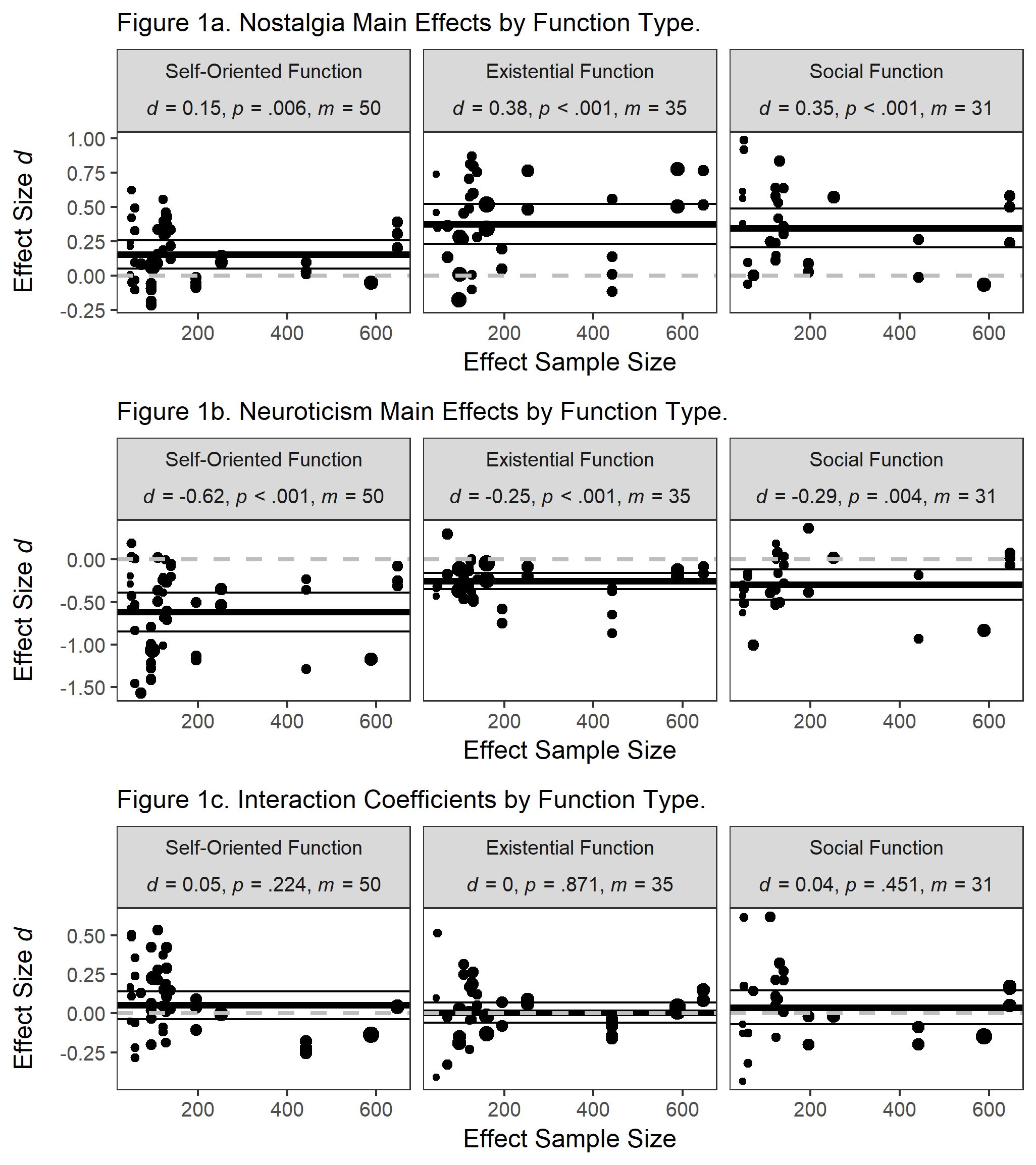 Figure 1. Nostalgia main effects (Figure 1a), neuroticism main effects (Figure 1b) and Nostalgia × Neuroticism interaction effects (Figure 1c) for autobiographical-memory functions. d = summary effect size. m = number of effect sizes per autobiographical-memory function. Effect size magnitude is depicted on the y-axis, and the associated sample size for each effect size is depicted on the x-axis. Larger points indicate more weight. The thick black horizontal line represents the summary effect for the given autobiographical-memory function. Thin black horizontal lines represent the boundaries of the 95% confidence interval of the summary effect. The dashed grey line represents the null-effect.IDNmScalePublishedPublishedInductionInductionControl conditionControl conditionOutcomesOutcomesMean ageMean ageDateDateCountryCountryCorresponding authorCorresponding author1597BFIBFINoNoERTERTNeutralNeutral1, 2, 3, 41, 2, 3, 423.8323.8320052005UKUKT. WildschutT. Wildschut212212BFIBFINoNoERTERTNeutralNeutral1, 2, 3, 4, 5, 6, 7, 8, 91, 2, 3, 4, 5, 6, 7, 8, 919.7319.7320072007UK/USAUK/USAT. WildschutT. Wildschut344212BFIBFINoNoERTERTNeutralNeutral1, 2, 5, 6, 7, 8, 91, 2, 5, 6, 7, 8, 950.1350.1320082008UKUKE. G. HepperE. G. Hepper412712BFIBFIYesYesERTERTNeutralNeutral1, 2, 4, 5, 6, 7, 8, 91, 2, 4, 5, 6, 7, 8, 918.9518.9520122012USAUSAW. -Y. CheungW. -Y. Cheung5958BFIBFINoNoERTERTNeutralNeutral1, 2, 8, 91, 2, 8, 917.0217.0220042004UKUKT. WildschutT. Wildschut6984BFIBFINoNoERTERTNeutralNeutral2, 5, 8, 92, 5, 8, 924.3524.3520052005UKUKT. WildschutT. Wildschut7509BFIBFINoNoERTERTNeutralNeutral1, 2, 4, 5, 6, 8, 91, 2, 4, 5, 6, 8, 919.9419.9420062006UKUKC. RoutledgeC. Routledge81959TIPITIPINoNoERTERTNeutralNeutral2, 3, 5, 6, 7, 8, 92, 3, 5, 6, 7, 8, 920.1420.1420142014USAUSAJ. D. GreenJ. D. Green91002BFIBFINoNoERTERTNon-neutralNon-neutral7719.2819.2820122012UKUKJ. JuhlJ. Juhl1012110TIPITIPINoNoERTERTNeutralNeutral2, 5, 6, 7, 8, 92, 5, 6, 7, 8, 920.2120.2120142014UKUKJ. JuhlJ. Juhl112527BFIBFINoNoERTERTNeutralNeutral1, 2, 5, 6, 7, 8, 91, 2, 5, 6, 7, 8, 936.8236.8220142014USAUSAJ. JuhlJ. Juhl121614TIPITIPINoNoERTERTNeutralNeutral5, 7, 8, 95, 7, 8, 919.3119.3120162016UKUKJ. JuhlJ. Juhl131309TIPITIPINoNoERTERTNeutralNeutral1, 2, 3, 5, 6, 7, 8, 91, 2, 3, 5, 6, 7, 8, 919.7819.7820142014UKUKJ. JuhlJ. Juhl1464710TIPI-rTIPI-rYesYesMusicMusicNon-neutralNon-neutral1, 2, 3, 5, 6, 7, 8, 91, 2, 3, 5, 6, 7, 8, 936.6836.6820122012NetherlandsNetherlandsW. -Y. CheungW. -Y. Cheung1513910TIPI-rTIPI-rNoNoMusicMusicNon-neutralNon-neutral1, 2, 3, 5, 6, 7, 8, 91, 2, 3, 5, 6, 7, 8, 937.5837.5820132013NetherlandsNetherlandsT. WildschutT. Wildschut164810TIPI-rTIPI-rNoNoMusicMusicNon-neutralNon-neutral1, 2, 3, 5, 6, 7, 8, 91, 2, 3, 5, 6, 7, 8, 941.0241.0220152015NetherlandsNetherlandsT. WildschutT. Wildschut17726BFIBFINoNoERTERTNeutralNeutral2, 5, 6, 7, 8, 92, 5, 6, 7, 8, 918.7218.7220122012IrelandIrelandW. A. P. Van TilburgW. A. P. Van Tilburg185896BFIBFINoNoERTERTNeutralNeutral2, 5, 6, 7, 8, 92, 5, 6, 7, 8, 926.3626.3620122012IrelandIrelandW. A. P. Van TilburgW. A. P. Van Tilburg191098BFIBFINoNoERTERTNeutralNeutral1, 2, 3, 5, 6, 7, 8, 91, 2, 3, 5, 6, 7, 8, 919.9119.9120142014UKUKE. G. HepperE. G. HepperType of EffectFunctiondSEpCI95 [LL, UL]kmNostalgia Main EffectSelf-oriented0.150.05.006[0.05, 0.26]1750Existential0.380.07< .001[0.23, 0.52]1735Social0.350.06< .001[0.20, 0.49]1531Neuroticism Main EffectSelf-oriented-0.620.11< .001[-0.85, -0.39]1750Existential-0.250.04< .001[-0.35, -0.16]1735Social-0.290.08.004[-0.47, -0.12]1531Nostalgia × NeuroticismSelf-oriented0.050.04.224[-0.04, 0.14]1750Existential0.000.03.871[-0.06, 0.07]1735Social0.040.05.451[-0.07, 0.15]1531SubcategorydSELLULtdfpkmSelf Esteem0.080.040.17-0.002.1612.11.0521725Optimism0.220.070.360.073.349.58.0081217Inspiration0.290.070.460.134.246.39.00588Meaning in Life0.320.060.460.185.218.19.0011517Self Continuity0.440.100.670.214.2310.94.0011618Social Action Tendencies0.370.180.97-0.232.092.66.13946Social Connectedness0.340.070.490.195.039.74.0011425Positive Affect0.220.060.350.093.6214.02.0031722Negative Affect0.220.060.350.093.7314.37.0021717SubcategorydSELLULtdfpkmSelf Esteem-0.800.11-0.56-1.04-7.1912.52< .0011725Optimism-0.500.11-0.25-0.76-4.399.76.0011217Inspiration-0.160.070.01-0.33-2.326.62.05588Meaning in Life-0.270.05-0.16-0.39-5.487.63.0011517Self Continuity-0.230.05-0.12-0.34-4.4511.24.0011618Social Action Tendencies-0.100.130.34-0.54-0.742.73.51746Social Connectedness-0.330.09-0.12-0.53-3.5710.04.0051425Positive Affect0.670.130.960.395.0215.35< .0011722Negative Affect-0.380.07-0.24-0.52-5.7815.53< .0011717SubcategorydSELLULtdfpkmSelf Esteem0.060.050.18-0.061.1010.70.2941725Optimism0.060.040.15-0.041.408.93.1951217Inspiration0.020.050.14-0.110.325.18.75988Meaning in Life0.010.030.09-0.070.338.50.7461517Self Continuity-0.000.040.08-0.08-0.069.71.9531618Social Action Tendencies-0.040.070.20-0.29-0.632.65.58046Social Connectedness0.050.050.17-0.070.917.83.3891425Positive Affect0.030.040.11-0.060.6912.19.5021722Negative Affect0.050.050.16-0.070.8412.53.4141717Type of Nostalgia ManipulationType of Nostalgia ManipulationType of Nostalgia ManipulationType of Neuroticism ScaleType of Neuroticism ScaleType of Neuroticism ScaleType of Control Condition Type of Control Condition Type of Control Condition Mean Sample AgeMean Sample AgeMean Sample AgeOutcome CategorytdfptdfptdfptdfpSelf-related0.582.19.6171.028.04.3370.582.19.617-2.483.75.072Existential1.682.10.2291.346.91.2231.032.81.382-0.703.76.527Social0.332.55.7640.569.56.5870.332.55.764-2.004.21.113Positive Affect-0.562.37.6260.7111.34.493-0.562.37.626-2.584.01.061Negative Affect1.882.00.2010.078.94.9421.882.00.2010.993.50.387Type of EffectFunctionPower (d = 0.2)Power (d = 0.5)Power (d = 0.8)Nostalgia Main EffectSelf-oriented    0.99> 0.99> 0.99Existential   0.85> 0.99> 0.99Social   0.87> 0.99> 0.99Neuroticism Main EffectSelf-oriented   0.47> 0.99> 0.99Existential > 0.99> 0.99> 0.99Social   0.69> 0.99> 0.99Nostalgia × NeuroticismSelf-oriented > 0.99> 0.99> 0.99Existential> 0.99> 0.99> 0.99Social   0.99> 0.99> 0.99